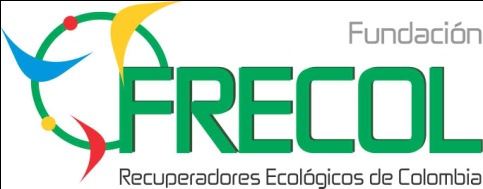 Santiago de Cali 20 junio 2013 Señores:Abogada Adriana  RuizLa saludamos cordialmente y le expresamos nuestro más sincero cariño y respeto,   gratitud  y admiración por su esfuerzo y su compromiso con nuestra causa.Somos conscientes que  usted y Civisol  ganaron la sentencia T 2-91  para nosotros los recicladores de oficio, la cual solo busca lograr que tengamos  mejores  oportunidades en un país donde las personas no les importa el bien común, y todo lo quieren para ellos, convirtiéndolos en humanos egoístas,  con su misma comunidad; este es el caso del señor Espólito Murillo  de ARC, quien quiere negociar con nuestro futuro y el de nuestros hijos, cosa que no permitiremos. Queremos dejar en claro que no estamos de acuerdo con el comunicado que envío el señor  Espólito Murillo el  día 19 junio  de 2013, y que por  el  contrario le reiteramos nuestro apoyo   y le solicitamos que nos siga guiando en este proceso,  como nuestra abogada y veedora de la sentencia T-2-91 de 2009, y tome las medidas legales  correspondientes para el cumplimiento de esta sentencia;  también apoyamos a ARCA como la única entidad que cobija a todos los recicladores de oficio.Agradecemos inmensamente su ayuda sin usted y Civisol no tendríamos oportunidad El reciclaje para los recicladores                                         ______________________MARTHA CASTRO                                                        FRECOL